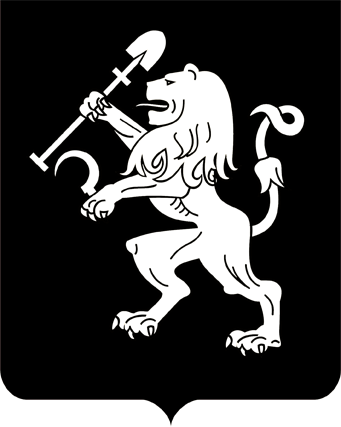 АДМИНИСТРАЦИЯ ГОРОДА КРАСНОЯРСКАПОСТАНОВЛЕНИЕО подготовке предложений о внесении изменений в Генеральный план городского округа город КрасноярскНа основании поступивших предложений физических и юридических лиц, в целях рационального и эффективного использования земельных участков на территории города Красноярска, на основании             ст. 24 Градостроительного кодекса Российской Федерации, ст. 16 Федерального закона от 06.10.2003 № 131-ФЗ «Об общих принципах организации местного самоуправления в Российской Федерации», руководствуясь ст. 41, 58, 59 Устава города Красноярска, ПОСТАНОВЛЯЮ:1. Управлению архитектуры администрации города: 1) приступить к подготовке предложений о внесении изменений            в Генеральный план городского округа город Красноярск, утвержденный решением Красноярского городского Совета депутатов                           от 13.03.2015 № 7-107;2) осуществлять прием предложений о внесении изменений в Генеральный план городского округа город Красноярск от заинтересованных лиц по адресу: г. Красноярск, ул. Карла Маркса, д. 95, кабинет 304, в течение одного месяца со дня официального опубликования настоящего постановления;3) создать рабочую группу по рассмотрению и подготовке предложений о внесении изменений в Генеральный план городского округа город Красноярск;4) обеспечить:подготовку проекта внесения изменений в Генеральный план              городского округа город Красноярск в течение трех месяцев по истечении срока, установленного подпунктом 2 пункта 1 настоящего постановления;проведение процедуры рассмотрения предложений заинтересованных лиц по внесению изменений в Генеральный план городского округа город Красноярск;проверку подготовленного проекта внесения изменений в Генеральный план городского округа город Красноярск на соответствие требованиям технических регламентов, комплексным программам развития муниципальных образований, положениям о территориальном планировании, схемам территориального планирования и местным нормативам градостроительного проектирования с учетом границ зон охраны объектов культурного наследия;согласование подготовленного проекта внесения изменений в Генеральный план городского округа город Красноярск в установленном законом порядке;рассмотрение подготовленного проекта внесения изменений в Генеральный план городского округа город Красноярск на публичных слушаниях;представление подготовленного проекта внесения изменений                    в Генеральный план городского округа город Красноярск по результатам рассмотрения на публичных слушаниях в порядке, установленном градостроительным законодательством.2. Настоящее постановление опубликовать в газете «Городские новости» и разместить на официальном сайте администрации города.3. Контроль за исполнением настоящего постановления возложить на первого заместителя Главы города – руководителя департамента Главы города Игнатенко А.Л.Глава города						         		  Э.Ш. Акбулатов09.01.2017№ 2